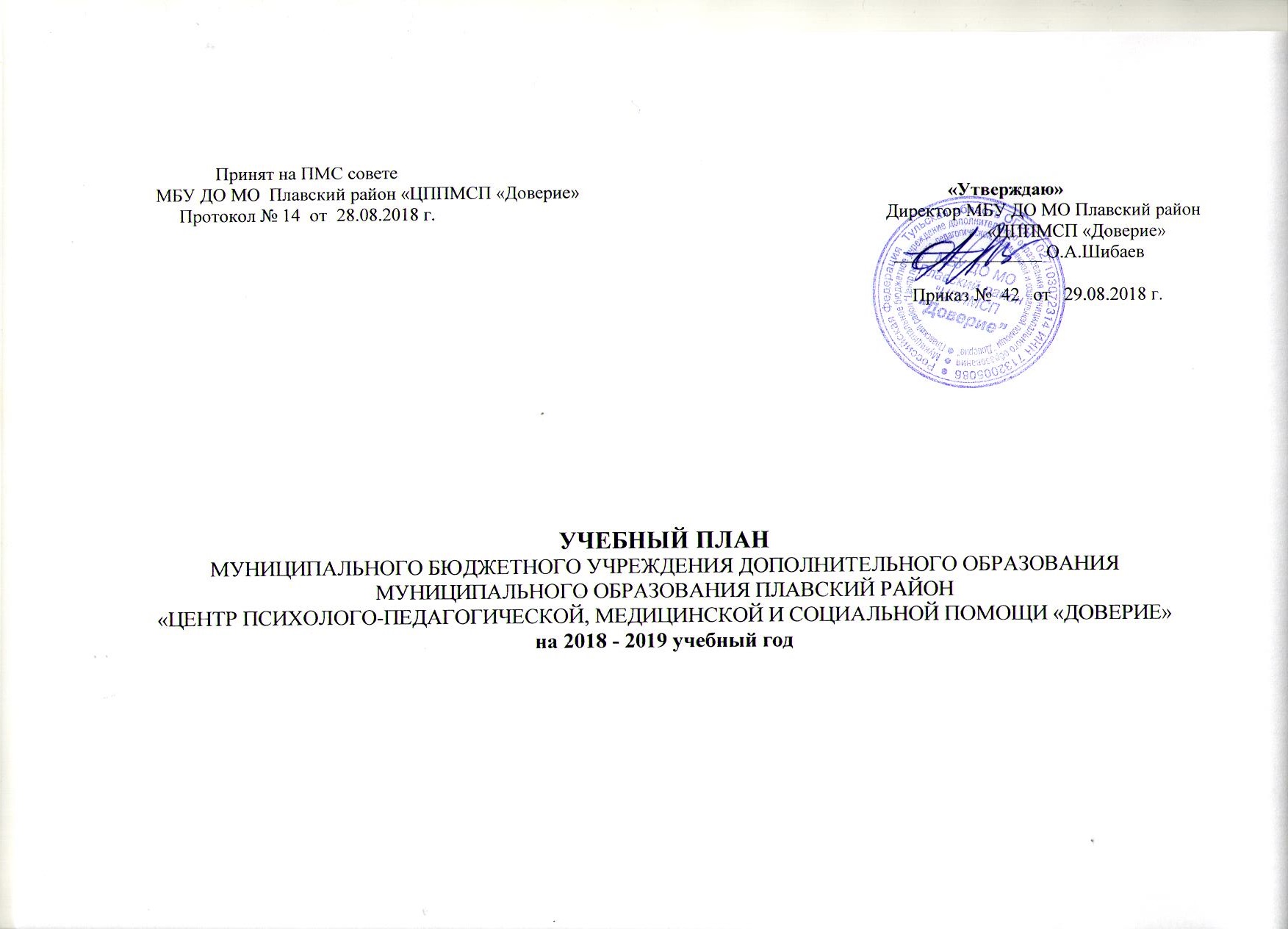 ПОЯСНИТЕЛЬНАЯ ЗАПИСКА         Учебный план является нормативно-регулирующим документом, регламентирующим деятельность учреждения, разработан на основе Закона Российской Федерации № 273-ФЗ «Об образовании в РФ», санитарно-эпидемиологических правил и нормативов (СанПиН 2.4.4.1251-03.) для учреждений дополнительного образования, Устава МБУ ДО МО Плавский район «Центр психолого-педагогической, медицинской и социальной помощи «Доверие». 	План является исходным финансово-нормативным документом и определяет требования к организации образовательного процесса в учреждении, способствует повышению эффективности образовательной деятельности и совершенствованию системы организации образовательного процесса. Отражает данные о направлениях образовательной деятельности, наименовании учебных программ.	                                	 Учебный план состоит из двух частей: пояснительной записки и сетки часов, отведенных на каждое направление. Структура пояснительной записки включает общую характеристику учебного плана; целевую направленность. Сетка часов распределяет время, отведенное для учебных занятий по направлениям деятельности.            Предметом деятельности Муниципального бюджетного учреждения дополнительного образования муниципального образования Плавский район «Центр психолого-педагогической, медицинской и социальной помощи «Доверие» является осуществление образовательной деятельности по дополнительным общеобразовательным программам и оказание психолого-педагогической, медицинской и социальной помощи детям, испытывающим трудности в освоении основных общеобразовательных программ, развитии и социальной адаптации, в том числе несовершеннолетним обучающимся, признанным в случаях и в порядке, которые предусмотрены уголовно-процессуальным законодательством, подозреваемыми, обвиняемыми или подсудимыми по уголовному делу либо являющиеся потерпевшими или свидетелями преступления. Центр в соответствии с законодательством об образовании является организацией, осуществляющей обучение, и осуществляет образовательную деятельность по дополнительным общеобразовательным программам.      Целью деятельности Центра является реализация дополнительных общеобразовательных программ и организация предоставления психолого-педагогической, медицинской и социальной помощи обучающимся, испытывающим трудности в освоении основных общеобразовательных программ, развитии и социальной адаптации. Основным видом деятельности Центра является реализация дополнительных о общеразвивающих программ.      Для достижения цели, Центр осуществляет в установленном законодательством Российской Федерации порядке следующие виды деятельности, не являющиеся основными:      1.Оказание психолого-педагогической, медицинской и социальной помощи детям, испытывающим трудности в освоении основных общеобразовательных программ, развитии и социальной адаптации, в том числе несовершеннолетним обучающимся, признанным в случаях и в порядке, которые предусмотрены уголовно-процессуальным законодательством, подозреваемыми, обвиняемыми или подсудимыми по уголовному делу, либо являющимся потерпевшими или свидетелями преступления.      2.Оказание помощи организациям, осуществляющим образовательную деятельность, по вопросам реализации основных общеобразовательных программ, обучения и воспитания обучающихся.       Учитывая анализ причин обращения воспитанников, обучающихся и их родителей, специалисты реализуют  задачи, осуществляя работу по 3  программным модулям.       Задачи деятельности Центра по реализации дополнительных общеразвивающих программ программ:- оказывать помощь детям и подросткам через реализацию дополнительных образовательных программ по оказанию психолого-педагогической, медицинской и социальной помощи;- учитывать индивидуальные особенности и запросы детей и подростков при групповой работе;- максимально охватывать воспитанников и обучающихся по возрастным группам и проблематике.2. ПРОГРАММНОЕ ОБЕСПЕЧЕНИЕ ДЕЯТЕЛЬНОСТИ ЦЕНТРА   Дополнительные общеразвивающие программы, реализуемые в Центре, имеют своей целью разрешение проблем школьной неуспешности, поддержку и развитие личностных ресурсов детей и подростков.    Все представленные программы имеют научно-методическую базу, соответствующую современным требованиям, предъявляемым к психологической работе с детьми и подростками, а также их окружением, выстроены с учетом особенностей категорий населения, апробированы и в настоящее время успешно применяются.3. ДОПОЛНИТЕЛЬНЫЕ ОБЩЕРАЗВИВАЮЩИЕ ПРОГРАММЫ, РЕАЛИЗУЕМЫЕМБУ ДО МО ПЛАВСКИЙ РАЙОН «ЦППМСП «ДОВЕРИЕ»Учитывая анализ причин обращения воспитанников, обучающихся и их родителей, специалисты реализуют  задачи, осуществляя работу по 3  программным модулям: Дошкольное образование, начальное общее образование, основное общее образование.      В дошкольном образовании реализуется 7 дополнительных общеразвивающих программ в 12 группах с охватом детей – 158 человек.     В начальном общем образовании реализуется 6 дополнительных общеразвивающих программ в 18 группах с охватом детей – 258 человек.     В основном общем образовании реализуется 10 дополнительных общеразвивающих программ в 18 группах с охватом детей – 334 человека.Всего реализуется 23 дополнительные общеразвивающие программы в 48 группах с охватом детей – 750 человек.     Модули сформированы таким образом, чтобы наиболее полно охватить детей различных групп социального риска:Дошкольное образованиеНачальное общее образованиеОсновное общее образование4. РЕЗУЛЬТАТИВНОСТЬ И ЭФФЕКТИВНОСТЬ РАБОТЫ ЦЕНТРА.     Разработанная в центре система оценки качества реализации дополнительных общеразвивающих программ при проведении групповых занятий включает количественные и качественные показатели  результатов деятельности обучающихся, получаемые  в ходе проведения мониторингов их личностного развития (познавательного, речевого, интеллектуального, эмоционально-волевого и т.д.), общих показателей результативности деятельности специалистов центра и анализа учетно-отчетной документации. Данные  аккумулируются в базе данных центра и отражаются в отчетах: - каждого специалиста (за месяц, полугодие и год), - руководителя отдела (полугодовой и годовой отчеты) – общих отчетах и справках центра.№ п\пНаправленность Уровень Названиедополнительных  программСрок реализацииФ.И.О. педагогаПедагогическая  нагрузка в неделю  Кол-во групп Кол-во заня- тий  в  неделюПродолжительность 1 занятия (час.)Всего часовГод обученияКол-воучащихся11.социально-педагогическаяДошкольное образование«Вместе весело играть»Позитивная социализация детей младшего дошкольного возраста посредством игровой деятельности1Клименко В.И.3ч33114412822.социально-педагогическая  Дошкольное образование«От звука к букве» Развитие звуко-буквенного анализа 1Бескрестнова Е.И.2ч221721243.социально-педагогическая  Дошкольное образование«Развитие фонематического слуха и мелкой моторики»Бескрестнова Е.И.2ч2217212634.социально-педагогическая  Дошкольное образование«Учимся играя» развитие коммуникативных навыков у дошкольников1Кругляченко М.Н.2ч221961225.социально-педагогическая  «Путешествие в сказку» развитие эмоциональной   сферы   дошкольников1Мазепова О.В1ч1111511686.социально-педагогическая  Группа психологического развития детей «Дошкольник» Цикл групповых занятий с дошкольниками по развитию эмоционально-личностной     сферы1Мамадалиева Н.В.1ч111151247.социально-педагогическая  «Маленькие человечки» развитие эмоционально-волевой   сферы  дошкольников1Мамадалиева Н.В.1ч11124118№ п\пНаправленность Уровень Названиедополнительных  программСрок реализацииФ.И.О. педагогаПедагогическая  нагрузка в неделю  Кол-во групп Кол-во заня- тий  в  неделюПродолжительность 1 занятия (час.)Всего часовГод обученияКол-воучащихся71.  социально-педагогическаяНачальное общее образование«Тропинка к своему Я» развитие эмоционально-личностной сферы младших школьников1Мазепова О.В1ч111151252.социально-педагогическая«Слагаемые социально-психологической устойчивости школьников» Создание психолого-педагогических условий для развития социально-психологической устойчивости личности школьников к вовлечению в наркотизацию.1111Корнеева Т.А.Орехова Н.А.Леонова С. В.Трохимчук К.В.2ч2ч2ч2ч222222221111727272721111282326213.социально-педагогическая«Развиваемся, играя» Содействие оптимальному развитию учащихся начальной школы, имеющих учебные затруднения11Астахова  А.Н.Минаева С.А.2ч2ч12221172721115254.социально-педагогическая«Эффект бабочки» профилактика компьютерной зависимости младших школьников через актуализацию ресурсов семейной системы.1Пролат К.В.2ч121721175.социально-педагогическая«Компьютер в моей жизни»: профилактика компьютерной зависимости младших школьников через актуализацию ресурсов семейной системы.1Пролат К.В.2ч1217212266.социально-педагогическая  «Развивалочка - 1» -  развитие и формирование познавательных и регулятивных,   универсальных учебных действий11Иванова Г.В.Петровичева Л.В.2ч2ч2222117272112828№ п\пНаправленность Уровень Названиедополнительных  программСрок реализацииФ.И.О. педагогаПедагогическая  нагрузка в неделю  Кол-во групп Кол-во заня- тий  в  неделюПродолжительность 1 занятия (час.)Всего часовГод обученияКол-воучащихся1.социально-педагогическаяОсновное общее образование«Формирование ценностных ориентаций у подростков» формирование доброжелательности и ценностных ориентаций у подростков.1Шершнева О.В.4ч2411441442.социально-педагогическаяОсновное общее образование«Создай себя сам»психолого-педагогическая коррекция рискованного поведения подростков11Крючкова А.В.Руднева В. М.2ч2ч11221172721118253.социально-педагогическаяОсновное общее образование«Секреты позитивного общения» повышение уровня коммуникативных способностей и социально-психологической компетентности обучающихся  в основах конструктивного общения.1Пучкова Л.В.4ч221721264.социально-педагогическаяОсновное общее образование«Преодоление» формирование адаптивных копинг-стратегий у несовершеннолетних, направленных на успешную реабилитацию и реинтеграцию в семью и социум.1Крючкова А.В.2ч121721155.социально-педагогическая«Развитие коммуникативных умений, как основа межличностного взаимодействия  подростков».   1   1Пролат К.В.Рыжакова Е.М.4ч1ч214111144361129196.социально-педагогическая«Тренинг общения»социальная адаптация подростков1Грибоедова О.И.2ч112201227.социально-педагогическая«Познаю себя и учусь управлять собой» развитие эмоциональной сферы младших подростков  1Грибоедова О.И.1ч111151           238.социально-педагогическая«Шаги навстречу» Формирование культуры миротворчества посредством медиации1Захарова Г.С.2ч221721379.социально-педагогическая«Мой выбор»профессиональное самоопределение подростков1Захарова Г.С.2ч 2212014010.социально-педагогическая«Жизнь вне зависимости»Формирование здорового жизненного стиля подростков, первичная профилактика химической зависимости1Захарова Г.С.2ч 22148136